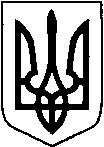 КИЇВСЬКА ОБЛАСТЬТЕТІЇВСЬКА МІСЬКА РАДАVІІІ СКЛИКАННЯП'ЯТА   СЕСІЯ ПРОЕКТ     Р І Ш Е Н Н Я
.04.2021 р.                                   №   -05-VIIІ
Про  припинення права користування та надання в користування земельних  ділянок,внесення змін в облік земель                 Розглянувши заяви громадян про надання та припинення права користування земельними ділянками  та цивільно-правові угоди, на підставі рішення 25 сесії 7 скликання № 381 від 22.09.2017 року, №09-01-VIII від 09.12.2020р, керуючись статтями 12, 120, 122, 140, 141 Земельного кодексу України, статті 12, 25 Цивільного Кодексу України, Законом України „ Про місцеве самоврядування в Україні ” Тетіївська міська радаВИРІШИЛА :1.Припинити право користування земельною ділянкою, площею 0,10 га в м.Тетіїв  по вул. Остапа Вишні,19  - Павлунько Леоніду Івановичу для  будівництва та обслуговування житлового будинку, господарських будівель і споруд  у зв’язку  зі смертю. 2.Надати земельну ділянку, площею 0,10 га в м. Тетієві  по вул. Остапа Вишні,19  яка   була в користуванні  Павлунька Л.І.       - Павлунько Людмилі Василівні  для будівництва та обслуговування житлового будинку, господарських будівель і споруд  у  зв’язку    з свідоцтвом про право на спадщину за законом. 3.Припинити право користування земельною ділянкою, площею 0,05 га в     м.Тетієві  по пров. Волі,20-А  - Мандзюк Марії Олександрівні для будівництва та обслуговування житлового будинку, господарських будівель і споруд у зв'язку зі смертю.     Дану земельну ділянку, площею 0,05 га в м. Тетієві по пров. Волі,20-А,  яка була в користуванні  Мандзюк М.О. перевести  в  землі запасу Тетіївської міської ради.4.Припинити право користування земельною ділянкою, площею 0,06 га в     м.Тетієві  по  вул. Соборній,89  - Возному Василю Михайловичу для будівництва та обслуговування житлового будинку, господарських будівель і споруд у зв'язку з продажем житлового будинку.     Дану земельну ділянку, площею 0,06 га в м. Тетієві по вул. Соборній,89,  яка була в користуванні  Возного В.М. перевести  в  землі запасу Тетіївської міської ради.5.Припинити право користування земельною ділянкою, площею 0,145 га в      с. Степове  по вул. Братів Таталовичів, б/н  - Денисюку Миколі Олександровичу для ведення особистого селянського господарства за згодою.     Дану земельну ділянку, площею 0,145 га в с. Степове по вул. Братів Таталовичів, б/н, яка була в користуванні  Денисюка М.О. перевести  в  землі запасу Тетіївської міської ради  (с.Степове).6.Припинити право користування земельною ділянкою, площею 0,145 га в      с. Степове  по вул. Братів Таталовичів, б/н  - Гончарук Надії Олександрівні  для ведення особистого селянського господарства за згодою.     Дану земельну ділянку, площею 0,145 га в с. Степове по вул. Братів Таталовичів, б/н яка була в користуванні  Гончарук Н.О. перевести  в  землі запасу Тетіївської міської ради  (с. Степове).7.Припинити право користування земельною ділянкою, площею 0,20 га в с. Кашперівка  по вул. Весняній, 12  - Біленку Василю Сергійовичу для  будівництва та обслуговування житлового будинку, господарських будівель і споруд  у зв’язку  зі смертю. 8.Надати земельну ділянку, площею 0,20 га в        с. Кашперівка    по    вул. Весняній,12  яка   була в користуванні  Біленка  В.С.       - Біленку Сергію Васильовичу  для будівництва та обслуговування житлового будинку, господарських будівель і споруд  у  зв’язку    з свідоцтвом про право на спадщину за законом.9.Припинити право користування земельною ділянкою, площею 0,2142 га в с. Кашперівка  по вул. Сухомлинського,15  -  Лисюк Галині Олексіївні  для  будівництва та обслуговування житлового будинку, господарських будівель і споруд  у зв’язку  із продажем житлового будинку. 10.Надати земельну ділянку, площею  0,2142 га    в   с. Кашперівка     по   вул. Сухомлинського,15  яка   була в користуванні  Лисюк Г.О.       - Терновому Олексію Олександровичу  для будівництва та обслуговування житлового будинку, господарських будівель і споруд  у  зв’язку з договором купівлі-продажу житлового будинку.11.Припинити  право користування  земельною  ділянкою, площею 0,14 га  в с.Кашперівка  по вул. Сонячній,4   - Ящук Катерині Григорівні  для  будівництва та обслуговування житлового будинку, господарських будівель і споруд  у зв’язку  зі смертю. 12.Припинити  право користування  земельною  ділянкою 0,10 га  в с.Кашперівка по вул.Миру б/н   - Ящук Катерині Григорівні  для  ведення  особистого  селянського  господарства у зв’язку  зі смертю. 13.Надати  земельну ділянку, площею 0,14 га в с. Кашперівка  по  вул. Сонячній,4  яка   була в користуванні  Ящук К.Г.       - Спис Галині Павлівні  для будівництва та обслуговування житлового будинку, господарських будівель і споруд  у  зв’язку з свідоцтвом про право на спадщину за заповітом.14.Надати  земельну ділянку, площею 0,10 га в с. Кашперівка  по  вул. Миру б/н , яка   була в користуванні  Ящук К.Г.       - Спис Галині Павлівні  для ведення  особистого  селянського  господарства.15.Припинити право користування земельною ділянкою, площею 0,15 га  в с. Кашперівка  по вул. Чехова,3  - Громик Любові Іллівні  для  будівництва та обслуговування житлового будинку, господарських будівель і споруд  у зв’язку  зі смертю. 16.Надати земельну ділянку, площею 0,15 га     в      с. Кашперівка     по     вул. Чехова,3  яка   була в користуванні  Громик Л.І.       - Гончарук Надії Миколаївні  для будівництва та обслуговування житлового будинку, господарських будівель і споруд  у  зв’язку з свідоцтвом про право на спадщину за законом.17.Припинити право користування земельною ділянкою, площею 0,20 га в      с. Ненадиха    -  Солянику Сергію Павловичу  для  ведення особистого селянського господарства за згодою.     Дану земельну ділянку, площею 0,20 га в с. Ненадиха, яка була в користуванні  Соляника С.П. перевести  в  землі запасу Тетіївської міської ради  (с. Ненадиха).18.Припинити право користування земельною ділянкою, площею 0,40 га в      с. Ненадиха    -  Чупринюк Ларисі Іванівні  для  ведення особистого селянського господарства за згодою.     Дану земельну ділянку, площею 0,40 га в с. Ненадиха яка була в користуванні  Чупринюк Л.І. перевести  в  землі запасу Тетіївської міської ради  (с. Ненадиха).19.Припинити право користування земельною  ділянкою,  площею 1,4094 га кадастровий номер  3224681600:03:001:0033, на території Тетіївської міської ради ( Голодьківський  старостинський  округ)  - Бальчуку Олександру Володимировичу для   ведення   товарного  сільськогосподарського  виробництва   за згодою. 20.Припинити право користування земельною ділянкою, площею 0,63 га в с. Стадниця  по вул. Кулагіна, 47  - Бяловецькому Івану Кузьмовичу для  будівництва та обслуговування житлового будинку, господарських будівель і споруд та ведення особистого селянського господарства  у зв’язку  з договором дарування житлового будинку. 21.Надати земельну ділянку, площею 0,63 га в с. Стадниця  по вул. Кулагіна,47  яка   була в користуванні  Бяловецького І.К.       - Бяловецькому Володимиру Івановичу  для будівництва та обслуговування житлового будинку, господарських будівель і споруд та ведення особистого селянського господарства у  зв’язку    з договором дарування житлового будинку.22.Припинити право користування земельною ділянкою, площею 0,39 га в     с. Стадниця  по вул. Нагірній,1  - Лучуку Григорію Миколайовичу для  ведення особистого селянського господарства  у зв’язку  зі смертю. 23.Надати земельну ділянку, площею 0,39  га в с. Стадниця  по      вул. Нагірній,1,   яка   була в користуванні  Лучука Г.М.       - Лучук Олені Миколаївні  для  ведення особистого селянського господарства.24.Припинити право користування земельною ділянкою, площею 0,50 га в      с. Скибинці  по вул. Миру, б/н  -  Діденко Наталії Павлівні  для  будівництва та обслуговування житлового будинку, господарських будівель і споруд та ведення особистого селянського господарства за згодою.     Дану земельну ділянку, площею 0,50 га в с. Скибинці по вул. Миру, б/н яка була в користуванні  Діденко Н.П. перевести  в  землі запасу Тетіївської міської ради  (с. Скибинці)25.Припинити право користування земельною ділянкою, площею 0,32 га в   с. Голодьки  по вул. Польовій,2  - Острожинському Василю Васильовичу для  будівництва та обслуговування житлового будинку, господарських будівель і споруд та ведення особистого селянського господарства  у зв’язку  з продажом житлового будинку. 26.Надати земельну ділянку, площею 0,32 га    в     с. Голодьки     по     вул. Польовій,2  яка   була в користуванні  Острожинського  В.В.       - Паламарчук Галині Юріївні  для будівництва та обслуговування житлового будинку, господарських будівель і споруд та ведення особистого селянського господарства у зв’язку з договором купівлі- продажу житлового будинку.27.Припинити право користування земельною ділянкою, площею 0,25 га в      с. Черепин  по вул. Шевченка,18-А  -  Самойленку Миколі Івановичу для будівництва та обслуговування житлового будинку, господарських будівель і споруд  за згодою.     Дану земельну ділянку, площею 0,25 га в с. Черепин, яка була в користуванні  Самойленка М.І. перевести  в  землі запасу Тетіївської міської ради  (с. Черепин).28.Припинити право користування земельною ділянкою, площею 0,50 га в      с. Григорівка  по вул. 8 - Березня, 5-А  -  Самойленку Миколі Івановичу для ведення особистого селянського господарства   за згодою.     Дану земельну ділянку, площею 0,50 га в с. Григорівка  по вул. 8 - Березня, 5-А, яка була в користуванні  Самойленка М.І. перевести  в  землі запасу Тетіївської міської ради  (с. Григорівка).29.Припинити право користування земельною ділянкою, площею 0,20 га в      с. Росіщки    -  Кузьмінському Петру Мусійовичу для ведення особистого селянського господарства   у зв'язку зі смертю.     Дану земельну ділянку, площею 0,20 га в с. Росішки, яка була в користуванні  Кузьмінського П.М. перевести  в  землі запасу Тетіївської міської ради  (с. Росішки).   30.Спеціалістам  міської ради із земельних питань  та старостам внести       зміни в  земельно-кадастрові книги по обліку земель та направити                відповідну інформацію в  Тетіївське відділення Білоцерківської ОДПІ       для внесення змін до даних по нарахуванню земельного податку.31.Контроль за виконанням даного рішення покласти на постійну    депутатську  комісію з питань регулювання земельних відносин,     архітектури, будівництва та охорони навколишнього середовища      (голова Крамар О.А.)                Міський голова                                                     Б.БАЛАГУРА